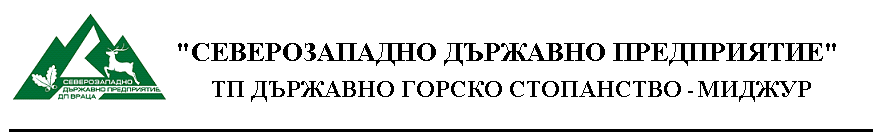 ПРОТОКОЛ № 2За разглеждане на Ценовите предложенияДнес, 06.11.2019 г. от 11:00 часа в Административната сграда на ТП ДГС Миджур, по повод обявената с Решение № 262/02.10.2019 г. на Директора на ТП ДГС Миджур, открита процедура се събра комисия, назначена със Заповед № 279/25.10.2019 г. на Директора на ТП ДГС Миджур в състав:Председател: инж. Живко Живков – зам.-директор при ТП ДГС МиджурЧленове:Сашка Кирилова – главен счетоводител при ТП ДГС МиджурЛюбослава Йорданова - юрисконсулт ТП ДГС Миджурда проведе публично състезание за възлагане на обществена поръчка с предмет: “Доставка на фуражи за нуждите на ДГС „МИДЖУР” във връзка с Решение № 262/02.10.2019 г. и преписка № 02709-2019-0095, обявена в Регистъра на обществените поръчки при Агенцията за обществени поръчки.	Решението и обявлението за обществената поръчка са изпратени на 02.10.2019 г. Решението и обявлението са публикувани в електронната страница на АОП с референтни номера: 936622 и 936625.	На 01.11.2019 г. е изпратен по имейл Протокол № 1/01.11.2019 г. на участника. Протокол № 1 е публикуван на Профила на купувача на 01.11.2019 г.	На 01.11.2019 г. е изпратено по имейл Съобщение за отваряне на ценовите предложения на участника. Съобщението е публикувано на Профила на купувача на същата дата.	Комисията се събра в пълен състав да проведе второ публично заседание за отваряне на ценовите оферти на допуснатите участници.	На публичното заседание не присъстваха представители на кандидата. 	Комисията пристъпи към отваряне на офертите по реда на тяхното постъпване.	Комисията пристъпи към отваряне на ценовата оферта, подадена „ДАНИКО ТРЕЙД“ ЕООД, с. Дорково, общ. Ракитово, ул. Цепина № 81 и обяви предложената от него обща ценова оферта, подлежаща на оценяване съгласно Документацията по обществената поръчка: 14 520 /четиринадесет хиляди петстотин и двадесет/ лева без ДДС. Комисията констатира, че предложението на участника не превишава прогнозната стойност на обявената обществена поръчка.	Комисията подписа ценовото предложение на участника, състоящо се от 1 (една) страница. 	Комисията предлага за изпълнител по обществената поръчка да бъде обявен участникът „ДАНИКО ТРЕЙД“ ЕООД с предложена цена - 14 520 /четиринадесет хиляди петстотин и двадесет/ лева без ДДС.Настоящият протокол се изготви и подписа на 06.11.2019 г.Комисия:Председател:…………Членове:1……………….2……………….	/Налице са положени подписи, като същите са заличени на основание чл. 42, ал. 5 от Закона за обществените поръчки във вр. чл. 2 и чл. 23 от Закона за защита на личните данни/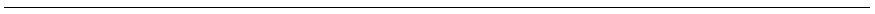 3950 с.Чупрене, ул.”Асен Балкански” № 2, тел.: + 359 93272430, ЕИК:2016174760226e-mail: ddsmidzhur@abv.bg